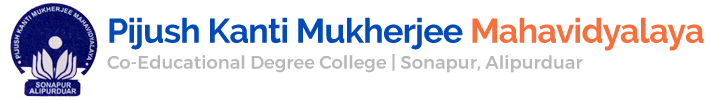                                     P.O- Sonapur ,Dist.Alipurduar,      West Bengal,Pin-736204    Ph-9333544737Email ID:pijushmukherjeemahavidyalaya@gmail.comMemo no-                                                                                                                                                                   Date 09.02.20225th SEMESTER EXAMINATION SEHEDULE 2021-2022( UNDER CBCS SYSTEM)                                    P.O- Sonapur ,Dist.Alipurduar,      West Bengal,Pin-736204    Ph-9333544737Email ID:pijushmukherjeemahavidyalaya@gmail.comMemo no-                                                                                                                                                                   Date 09.02.20223RD  SEMESTER EXAMINATION SEHEDULE 2021-2022( UNDER CBCS SYSTEM)                                    P.O- Sonapur ,Dist.Alipurduar,      West Bengal,Pin-736204    Ph-9333544737Email ID:pijushmukherjeemahavidyalaya@gmail.comMemo no-                                                                                                                                                                   Date 09.02.20221ST  SEMESTER EXAMINATION SEHEDULE 2021-22( UNDER CBCS SYSTEM)DATETIMESUBJECT17.02.202210.00A.M-12.00 NoonDSE -PAPER I(Gr.-A)Bengali,  English,  Sanskrit,  Pol.Science,Geography,  Education,  History18.02.202210.00A.M-12.00 NoonDSE -PAPER I(Gr.-B)Bengali,  English,  Sanskrit,  Pol.Science,Geography,  Education,  History19.02.202210.00A.M-12.00 NoonPol. science 21.02.202210.00A.M-12.00 NoonGE(PAPER I)Bengali, English, Pol.Science, Geography,22.02.202210.00A.M-12.00 NoonSEC  (PAPER II)Bengali, English, Sanskrit, Pol.Science, Geography, Education, HistoryDATETIMESUBJECT17.02.202202.00-04.00 PMDSC -PAPER III(Gr.-A)Bengali,  English,  Sanskrit,  Pol.Science,Geography,  Education,  History18.02.202202.00-04.00 PMDSC -PAPER III(Gr.-B)Bengali,  English,  Sanskrit,  Pol.Science,Geography,  Education,  History21.02.202202.00-04.00 PMLCC-I  PAPER IIBENGALI22.02.202202.00-04.00 PMSEC I(PAPER I)Bengali, English, Sanskrit, Pol.Science, Geography, Education, HistoryDATETIMESUBJECT23.02.202210.00-12.00 NoonDSC (Gr.-A) PAPER IBengali,  English,  Sanskrit,  Pol.Science,Geography,  Education,  History24.02.202210.00-12.00 NoonDSC (Gr.-B) PAPER IBengali,  English,  Sanskrit,  Pol.Science,Geography,  Education,  History26.02.202210.00-12.00 NoonLCC-I  PAPER IBENGALI28.02.202210.00-12.30 P.MAECC-IENVS